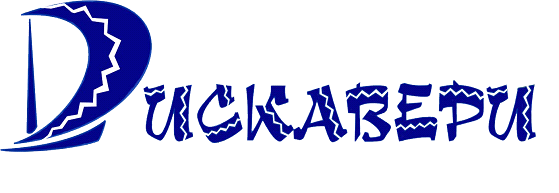 ООО «ДИСКАВЕРИ»			Юридический адрес:		. Омск, ул. 24-я Северная, д. 218, корп. 1Фактические адреса:. Омск, ул. 24-я Северная, д. 218, корп. 1644099, г.Омск, ул. Гагарина, 14, офис 10Тел./факс: (3812) 639-777, 625-352, 625-354E-mail:  info@discovery55.ru /www.discovery55.ruСТОИМОСТЬ ПРОЖИВАНИЯ НА ТУРБАЗЕ "АК ТУРУ". Без питания. 2016 годРасчётный час: заселение в номера с 12.00, освобождение номеров до 9.00.Дети до 6 лет размещаются бесплатно, без предоставления отдельного спального места (но не более одного ребёнка).На территории базы в летнии период работает кафе. Стоимость комплесного 3-разового питания составит 600 рублей в сутки для взрослых и 300 рублей для детей до 12 лет. Стоимость завтрака – 200 рублей для взрослых и 100 рублей для детей до 12 лет.Даты10.01.2016 - 04.06.2016, 24.08.2016 - 30.12.201610.01.2016 - 04.06.2016, 24.08.2016 - 30.12.201610.01.2016 - 04.06.2016, 24.08.2016 - 30.12.201610.01.2016 - 04.06.2016, 24.08.2016 - 30.12.201610.01.2016 - 04.06.2016, 24.08.2016 - 30.12.201610.01.2016 - 04.06.2016, 24.08.2016 - 30.12.201610.01.2016 - 04.06.2016, 24.08.2016 - 30.12.2016Категория номераОснДопРазмещениеВзрРебСтандарт21Стандарт21номер17001700Стандарт21Доп. место425425ПБ21ПБ21номер13001300ПБ21Доп. место325325Эконом +21Эконом +21номер11001100Эконом +21Доп. место275275Эконом21Эконом21номер900900Эконом21Доп. место225225Даты05.06.2016 - 23.08.201605.06.2016 - 23.08.201605.06.2016 - 23.08.201605.06.2016 - 23.08.201605.06.2016 - 23.08.201605.06.2016 - 23.08.201605.06.2016 - 23.08.2016Категория номераОснДопРазмещениеВзрРебСтандарт21Стандарт21номер21002100Стандарт21Доп. место525525ПБ21ПБ21номер17001700ПБ21Доп. место425425Эконом +21Эконом +21номер13001300Эконом +21Доп. место325325Эконом21Эконом21номер11001100Эконом21Доп. место275275 СТОИМОСТЬ ДОПОЛНИТЕЛЬНЫХ УСЛУГ: СТОИМОСТЬ ДОПОЛНИТЕЛЬНЫХ УСЛУГ: СТОИМОСТЬ ДОПОЛНИТЕЛЬНЫХ УСЛУГ:Наименование услугЦена (руб.)Ед.изм.Баня (с комнатой отдыха)4001 часФитобочка (с фитобаром)300сеансМассажот 200сеансПрокат мангала с комплектом дров120комплектВеник березовый70штПрокат велосипедовот 1001 часТир50Прокат спортинвентаря (мяч, шахматы, нарды)бесплатнобесплатноБильярдбесплатнобесплатноЧайник, микроволновая печь, утюгбесплатнобесплатноАвтостоянка с видеонаблюдениембесплатнобесплатноБассейн для отдыхающий т\б и шезлонгибесплатнобесплатно